Latest Round-ups: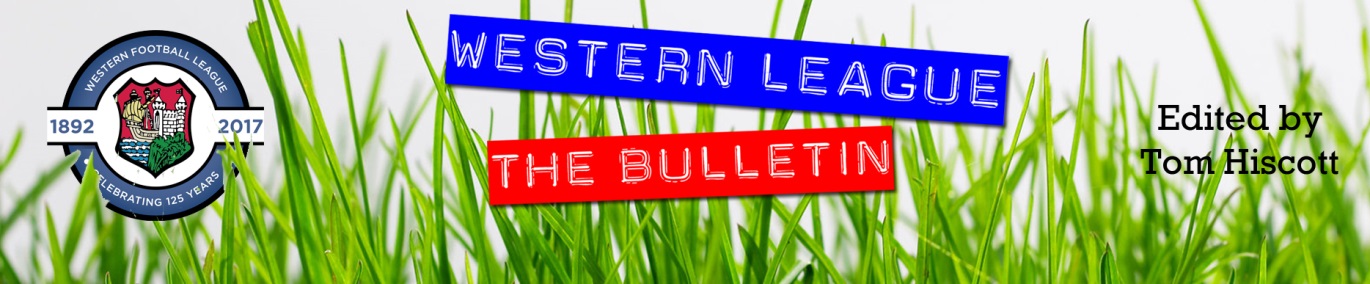 Premier Division: Falmouth’s continued progression up the table reached new heights on Saturday after a 4-0 win over Clevedon helped them move up into second spot. The highly-anticipated contest ended in disappointing circumstances following an injury to Caleb Selway, but the Cornish side were in control for much of the afternoon. Two first half goals put the hosts ahead at the break, with a 17th minute header from Rubin Wilson followed on the cusp of half-time by an Oscar Massey penalty. The score remained 2-0 up until Selway’s late injury, with Massey then scoring twice during the extended added time period to complete a match-winning hat-trick. 4-0 was also the winning margin for the current league leaders, with Helston seeing off Saltash at Coach Road in Newton Abbott. Having taken a one-goal lead to the interval courtesy of Rikki Sheppard, a second-half brace from Tom Payne lit up Helston’s temporary home. Payne’s first came shortly after the break, with a late free-kick then wrapping up the victory following a further goal from teammate Jacob Smith. To complete a hat-trick of 4-0 winners, Barnstaple eased past Street to pick up their fourth win in a row. A dominant first half helped steer Town to victory, with Harvey Dorothy scoring twice in quick succession to add to Tommy Rogers’ opener. Myles Perkins then scored a fourth for the visitors from the edge of the area, with the Cobblers now having been defeated in their past six home games. Bridgwater United held off a late charge from Ilfracombe to eventually prevail by five goals to three at Fairfax Park. The full-time result would have been scarcely believable for much of the afternoon, with Jay Murray’s second minute effort followed by a Josiah McKayle as Bridgy took complete control. Substitute Jack Taylor then extended the lead to four shortly after half-time, before Ilfracombe staged a remarkable late fightback. Harry Stevens scored twice, and Jack Magarotto once in a wild five minute spell which suddenly saw Town trail 4-3 with ten left on the clock. Fortunately for the home side, they expelled any chance of more late drama, with a wind-assisted corner from Jake Llewellyn nestling in the back of the visitors net to put them two goals clear. Nailsea & Tickenham were the day’s other winner, with Oscar Collins scoring late on to help them beat Brixham 2-1. Having taken an 11th minute lead through Luke Osgood, the Swags saw their lead disappear when the in-form Josh Parry levelled for the away side. Then with five minutes left on the clock, Collins was able to turn the ball home to help Nailsea secure all three points. 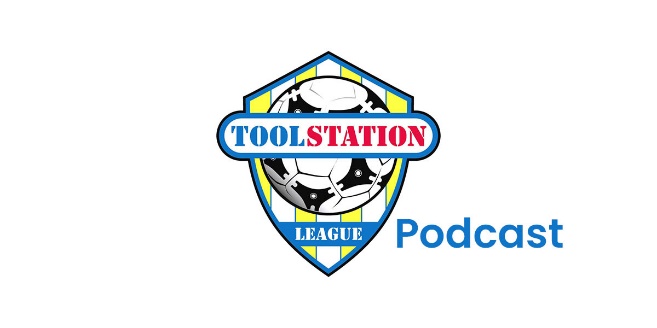 First Division: On a weekend where home sides dominated, Radstock Town got the ball rolling on Friday night, putting three past Keynsham to become the first side to reach 80 points this term. The Miners enjoyed a dream start under the lights, going ahead inside the opening three minutes thanks to Jack Pearson. A Jacob Reader goal midway through the second half doubled the hosts advantage, but they were then soon pegged back with Joe Davis scoring for the K’s. That was as close as the away side came however, and shortly after the Davis goal, Radstock restored their two-goal lead courtesy of Jack Farion. 	Saturday saw eight of the nine fixtures won by home sides, with only Middlezoy’s shock victory at Wincanton stopping it from being a perfect record. The Wasps have been in outstanding form since the turn of the year, winning 11 from 13 prior to now suffering back-to-back defeats. The hosts would have been looking for revenge following the 5-2 loss they suffered at Middlezoy in December, but they were second best for much of the afternoon, and only an injury-time consolation goal from Jamie Irwin stopped them from being shut out on home soil. Second-placed Portishead took out some of their recent frustration on Warminster, scoring seven unanswered goals to increase their huge advantage in the goal difference standings. Calum Townsend was the main man during the opening stages, and after heading Portishead into an early lead, he then turned provider for Callum Eastwood had converted his cross for 2-0 inside 20 minutes. It then became the Ethan Feltham show, starting with his opening goal of the afternoon which took him to 46 for the season, breaking a club record. He wasn’t finished there however, and after scoring again late in the first half, he bagged another shortly after the restart to complete yet another hat-trick. The game was done and dusted at that stage, but the hosts kept pushing for more goals, with James Crossley-John and Jack Ball completing the scoring. Cribbs Reserves are the other side fully ensconced in the title race, and they held on to beat Cadbury Heath 2-1 at The Lawns. Goals either side of the interval from Andrew Forward & Tom Burns helped Cribbs go two clear, but they were forced to battle hard until the finale following a late penalty from Heath forward Tom Withers. 2-1 was also the final score at Trowbridge Road, where Bradford Town defeated Shirehampton thanks to first half efforts from Ben Wickens and Owen Pearce. Things were slightly more one-sided at Brislington meanwhile, where three players grabbed goalscoring braces in a 7-1 victory over Gillingham Town. Jordan Scadding scored the only goal of the game during a relatively quiet opening half before he then struck again at the beginning of the second to set the ball rolling for a frantic 45 minutes of action. Oaklan Buck edged the lead out to three, with Gillingham reducing the deficit from the spot midway through the second half. That was the away side’s only moment of cheer however, with Neikell Plummer and Jordan Ricketts both scoring twice during a rampant finale from the Bristolians. Elliot Garnder struck in either half of Hallen’s 3-1 win over AEK Boco, while Joe Beardwell’s early penalty helped kickstart Bitton’s 4-1 defeat of Bristol Telephones. In Bath, Alfie Andrews and Curtis Dunn both scored inside the opening 15 minutes to help Odd Down ease to a 3-0 win over basement boys Bishop Sutton. The most impressive team performance of the day probably belonged to Longwell Green Sports who ended Wells City’s eight-match winning streak with a relatively comfortable 4-2 victory. Doubles from both Liam Oswin and Fin Burnell did the business for Longwell Green, who led for almost the entirety of the 90 minutes, with Fin Wilkinson scoring twice in defeat for sixth-placed Wells. Latest ResultsFriday 5th April 2024First DivisionRadstock Town		3-1		Keynsham Town				150Saturday 6th April 2024Premier DivisionBridgwater United		5-3		Ilfracombe Town				231Buckland Athletic		P-P		Shepton Mallet			Falmouth Town 		4-0		Clevedon Town				531Helston Athletic		4-0		Saltash United					Millbrook			P-P		Oldland Abbotonians	Nailsea & Tickenham		2-1		Brixham AFC					131St Blazey			P-P		Welton RoversStreet				0-4		Barnstaple Town				First DivisionBitton				4-1		Bristol Telephones			72Bradford Town		2-1		Shirehampton				130Brislington			7-1		Gillingham Town			101Cheddar			P-P		Hengrove Athletic			Cribbs Reserves		2-1		Cadbury Heath			39Hallen				3-1		AEK Boco				52Longwell Green Sports	4-2		Wells City				165Odd Down			3-0		Bishop Sutton				55Portishead Town		7-0		Warminster Town			108Wincanton Town		1-2		Middlezoy Rovers			60Leading Goalscorers (Stats courtesy of FA Fulltime Website)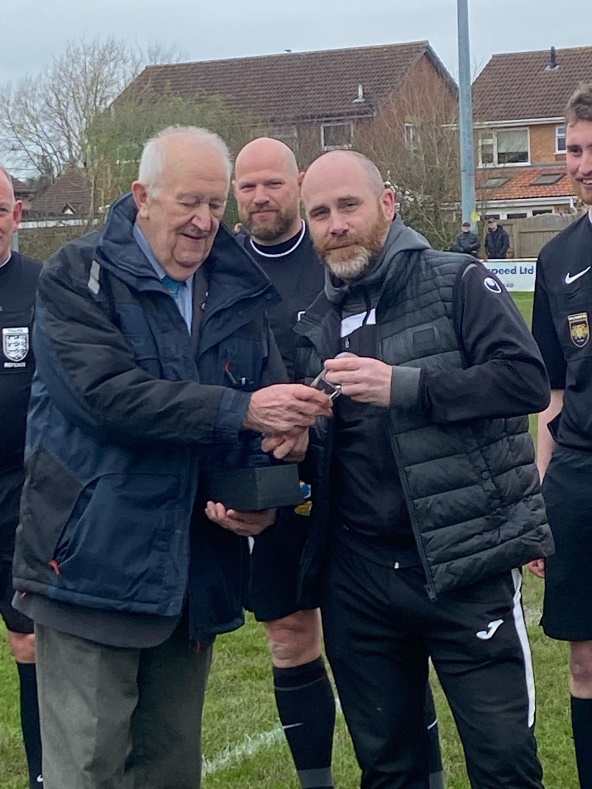 Upcoming FixturesTuesday 9th April 2024Premier DivisionBarnstaple Town		vs		Clevedon Town				19:45KOBuckland Athletic		vs		Brixham				19:30KOIlfracombe Town		vs		Millbrook				19:45KOShepton Mallet			vs		Oldland Abbotonians			19:30KOTorpoint Athletic		vs		Saltash United				19:30KOWellington			vs		Falmouth Town				19:45KOWelton Rovers			vs		Nailsea & Tickenham			19:30KOFirst DivisionBitton				vs		Wincanton Town			19:30KOBradford Town			vs		Warminster Town			19:30KOBristol Telephones		vs		Brislington				19:30KOCheddar			vs		Shirehampton				19:45KOHengrove Athletic		vs		Portishead Town			19:30KOMiddlezoy Rovers		vs		Keynsham Town			19:30KOWells City			vs		Gillingham Town 			19:30KOThursday 11th April 2024Premier DivisionIlfracombe Town		vs		Barnstaple Town			19:45KOOldland Abbotonians		vs		Welton Rovers				19:45KOFirst DivisionBishop Sutton			vs		Cheddar				19:30KOBitton				vs		Cadbury Heath				19:30KOPortishead Town		vs		Brislington				19:30KOSaturday 13th April 2024 (3pm Kick-off unless noted otherwise)Premier DivisionBarnstaple Town		vs		Nailsea & TickenhamBridgwater United		vs		Saltash UnitedClevedon Town			vs		Ilfracombe TownMillbrook			vs		BrixhamOldland Abbotonians		vs		Falmouth TownTorpoint Athletic		vs		Shepton MalletWellington			vs		Helston AthleticWelton Rovers			vs		Buckland AthleticFirst DivisionAEK Boco			vs		Radstock TownBishop Sutton			vs		Wells CityCadbury Heath			vs		Cribbs ReservesCheddar			vs		BrislingtonGillingham Town		vs		HallenHengrove Athletic		vs		Bradford TownKeynsham Town		vs		Middlezoy RoversShirehampton			vs		Odd Down		Warminster Town		vs		Longwell Green SportsWincanton Town		vs 		Bristol TelephonesLeague TablesPREMIER DIVISIONPlayedWonDrawnLostGDPoints1Helston Athletic28223372692Falmouth Town28213452663Clevedon Town30205542654Bridgwater United29192838595Barnstaple Town27168338566Buckland Athletic29156833517Shepton Mallet28146811488Brixham AFC30138931479Torpoint Athletic271241114010Nailsea & Tickenham291221533811Street319715-123412St Blazey289514-153213Ilfracombe Town256811-102614Wellington285815-382315Saltash United276417-222216Oldland Abbotonians265021-491517Welton Rovers273519-5311*18Millbrook252023-1226FIRST DIVISIONPlayedWonDrawnLostGDPoints1Radstock Town38256749812Portishead Town34246473783Cribbs Reserves37245839774Wincanton Town37244928765Bitton35218636716Wells City352321030717Brislington33224772708AEK Boco371861317609Longwell Green Sports401851715910Bradford Town3716912195711Middlezoy Rovers371821735612Bristol Telephones3716516-175313Hallen3615714-15214Cadbury Heath371541884915Odd Down3912621-414216Shirehampton3610719-113717Hengrove Athletic3610620-253618Warminster Town379721-323419Gillingham Town3510322-343320Keynsham Town369423-333121Cheddar315125-391622Bishop Sutton 380335-1423